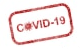 WYTYCZNE DLA RODZICÓWPRZEDSZKOLA Nr 5 W OPOCZNIEPodstawa prawna:Rozporządzenie Ministra Edukacji Narodowej z dnia 20 marca 2020 r. w sprawie szczególnych rozwiązań w okresie czasowego ograniczenia funkcjonowania jednostek systemu oświaty w związku z zapobieganiem, przeciwdziałaniem i zwalczaniem COVID-19 (Dz.U. z 2020 poz. 493 ze zm.),Rozporządzenie Ministra Edukacji Narodowej z dnia 25 czerwca 2020 r. zmieniające rozporządzenie w sprawie szczególnych rozwiązań w okresie czasowego ograniczenia funkcjonowania jednostek systemu oświaty w związku z zapobieganiem, przeciwdziałaniem i zwalczaniem COVID-19wytyczne dla przedszkoli opracowane przez Ministerstwo Edukacji Narodowej wspólnie z Głównym Inspektorem Sanitarnym i Ministrem Zdrowia.Wytyczne przeciwepidemiczne Głównego Inspektora Sanitarnego z dnia 25 sierpnia 2020r. dla przedszkoli, oddziałów przedszkolnych w szkole podstawowej Rodzicu!!!Najpóźniej do pierwszego dnia pobytu dziecka w przedszkolu będziesz zobligowany do złożenia oświadczenia, które otrzymasz w formie papierowej, lub możesz pobrać ze strony internetowej  www.p5opoczno.wikom.plUmożliw nam stały kontakt z Tobą. Jeżeli zmieniłeś numer telefonu, podaj nam nowy. Jeżeli wiesz, że nie zawsze możesz odebrać telefon, podaj numer alternatywny do miejsca pracy.Jeżeli Twoje dziecko po powrocie z przedszkola do domu nie czuje się najlepiej – jest osłabione, ma katar, kaszel lub jakiekolwiek inne objawy infekcji, masz obowiązek niezwłocznie poinformować o tym nauczyciela/opiekuna.Jeżeli Twoje dziecko w drodze do przedszkola, będzie skarżyło się na ból brzucha, gardła, głowy itp., nie narażaj innych – zawróć do domu.W przypadku otrzymania od nauczyciela/opiekuna informacji dotyczącej pojawienia się u dziecka podczas pobytu w placówce niepokojących objawów  (podwyższona temperatura, kaszel, katar, osłabienie, biegunka, wymioty itp.) musisz niezwłocznie odebrać dziecko z placówki.W sytuacji odebrania dziecka z przedszkola z podejrzeniem zachorowania rodzic ma obowiązek po powrocie dziecka do placówki przedłożyć zaświadczenie od lekarza stwierdzające brak przeciwskazań do uczęszczania dziecka do przedszkola.Masz obowiązek przypominać dziecku o podstawowych zasadach higieny tj.: unikanie dotykania oczu, nosa, ust,  o częstym myciu rąk wodą z mydłem, nie podawaniu ręki na przywitanie ani pożegnanie, zasłanianiu twarzy podczas kichania i kasłania.Twoje dziecko powinno być przyprowadzane do przedszkola przez jednego opiekuna z zachowaniem zalecanych środków ostrożności (opiekun musi mieć założoną maseczkę oraz zdezynfekować ręce przed wejściem do placówki), bez osób towarzyszących.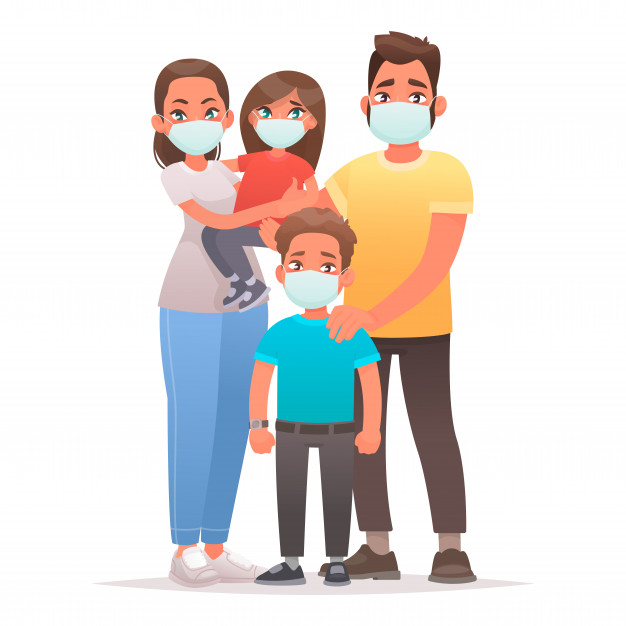 Wytłumacz dziecku, dlaczego nie może przynosić do przedszkola żadnych zabawek ani innych przedmiotów (jedzenia, picia itp.) Placówka zapewni korzystanie z  wody butelkowanej i jednorazowych kubków, tak aby dzieci nie miały bezpośredniej styczności ze źródłem wypływu wody.Nie zakładaj dziecku biżuterii – bransoletek, łańcuszków,  oraz części garderoby takich jak: paski z metalowymi klamrami, szelki itp.Zapewnij dodatkowy, duży materiałowy worek 
(nie reklamówkę), w którym codziennie będzie przynoszone ubranko na zmianę w razie sytuacji kryzysowych.Pamiętaj, że Ty także powinieneś stosować się do wyżej 
wymienionych zasad, bo dziecko uczy się od Ciebie 
przez obserwację dobrego przykładu.